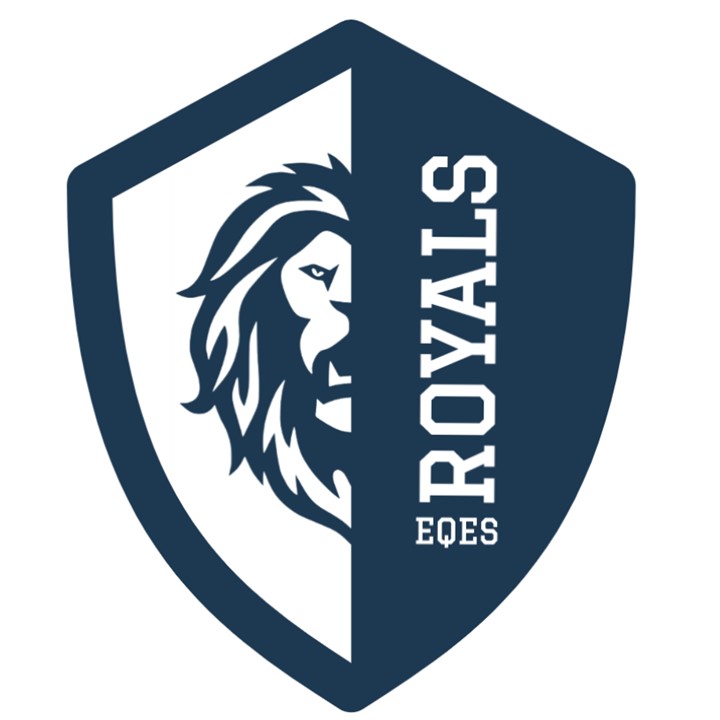 2019-2020 ROYAL GIRLS BASKETBALL TEAM INFORMATIONCOACH:Mr. Michael Sonnenberg PRACTICE SCHEDULEWednesday, 330-5 PMTuesday, Wednesday & Friday afternoons LOCATION: Ecole Queen Elizabeth School gym**Please make arrangements for prompt pick-ups after practices. **If you are unable to make a practice, please inform Mr. Sonnenberg and give as much notice as possible.**Practices and games will go through Queen E year round break, from  February 17-21. If you have family travel or other plans that will prohibit you from participating, please inform coaching staff ASAP.**THERE IS NO PRACTICE AFTER SCHOOL ON FEBRUARY 5, due to both teams having a home game that evening.SEASON GAME SCHEDULE:Tuesday, January 14, 4 PM: vs Ermineskin Junior Senior High School  @ Ermineskin School: 1 Schoolhouse Rd, Maskwacis, AB T0C 1N0**NO BOYS GAMETuesday, January 21, 4 PM: vs Pigeon Lake Regional School **BOYS PLAY FIRST@ Pigeon Lake Regional SchoolTuesday, January 28, 4 PM: vs Parkdale School**BOYS PLAY FIRST @ HOME: Ecole Queen Elizabeth School: 4720-51 Street, WetaskiwinWednesday, February 5, 4 PM: vs Centennial School**BOYS PLAY AFTER  @ HOME: Ecole Queen Elizabeth School: 4720-51 Street, WetaskiwinTuesday, February 11, 4 PM: vs Clear Vista School**BOYS PLAY AFTER @ HOME: Ecole Queen Elizabeth School: 4720-51 Street, WetaskiwinTuesday, February 18, 4 PM: Norwood School**BOYS PLAY AFTER @ HOME: Ecole Queen Elizabeth School: 4720-51 Street, WetaskiwinTuesday, February 25, 4 PM: vs Sacred Heart School**BOYS PLAY AFTER@ Sacred Heart School: 4419 52 Ave, Wetaskiwin, AB T9A 2X7PLAYOFFS:Quarter Finals: MARCH 3 (LOCATION TBD)Semi-Finals: MARCH 5 (LOCATION TBD)Gold and Bronze playoff games: MARCH 10 (LOCATION TBD)
